Saint Davids DayHere are some video clips for you to watch about Saint David’s Day. Why do we celebrate Saint David’s Dayhttps://youtu.be/EGec9T8sYSoCBeebies - Preparing For St David's Day - Let's Celebratehttps://youtu.be/1G9gtSBAJIICbeebies – Celebrating Saint David’s Dayhttps://youtu.be/awy4whEQt4A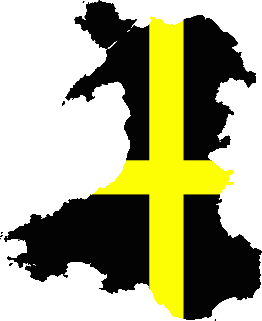 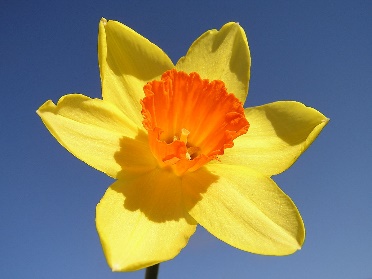 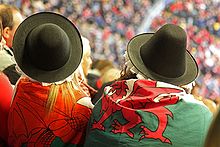 